THE 5TH BELT AND ROAD INITIATIVE TAX ADMINISTRATION COOPERATION FORUM HONG KONG, CHINA24-26 September 2024VISA AND HOTEL INFORMATION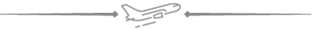 The Inland Revenue Department (“IRD”) of the Government of the Hong Kong Special Administrative Region of the People’s Republic of China has the honour to host the 5th Belt and Road Initiative Tax Administration Cooperation Forum (“BRITACOF”) in Hong Kong between 24 and 26 September 2024 at AsiaWorld-Expo (“AWE”), a reputable exhibition and conference venue just next to the renowned Hong Kong International Airport at Chek Lap Kok, Lantau Island. VISA REQUIREMENT FOR ENTRY INTO HONG KONGWhile the Hong Kong SAR is an international city and offers visa-free status for many jurisdictions, visit visa is required for nationals from a number of Belt and Road Initiative Tax Administration Cooperation Mechanism (“BRITACOM”) member and observer jurisdictions.  Delegations may refer to the following links of the Immigration Department of the Hong Kong SAR for information on visa requirements and visa application for entry into the city.Visa requirements for each jurisdiction (expand Part II of the webpage to show the full list of jurisdictions):https://www.immd.gov.hk/eng/services/visas/visit-transit/visit-visa-entry-permit.html Visit Visa and Entry Permit Requirements for HKSAR.png  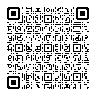 Visa application:https://www.immd.gov.hk/eng/services/visas/visit_transit.html Visit and Transit Application.png  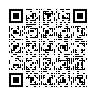 It normally takes four weeks for the Immigration Department to process a visit visa application upon receipt of all the required documents.  Any enquiries on visa application matters can be directed to the IRD at britacof2024@ird.gov.hk.   The IRD will assume the coordinating role and follow up with the delegations concerned and the Immigration Department on the necessary arrangements throughout the application process.HOTEL ACCOMMODATIONThere are three hotels near AWE at Chek Lap Kok on Lantau Island at which delegations are encouraged to stay during the BRITACOF conference for easy commuting and logistical convenience.  Information on the three hotels can be accessed through the following links –Hong Kong SkyCity Marriott Hotel [Hong Kong Airport Hotel - Lantau Island | Hong Kong SkyCity Marriott Hotel]Regala Skycity Hotel [Home | Regala Skycity Hotel (regala-hotels.com) ]Regal Airport Hotel [Home | Regal Airport Hotel (regalhotel.com) ]Hong Kong SkyCity Marriott Hotel and Regala Skycity Hotel both offer complimentary regular shuttle service to and from the airport and are directly connected to AWE through a linked footbridge.  Regal Airport Hotel is within a 2-minute walk from the airport with a covered walkway, and is within easy walking distance from AWE while having regular free shuttle service to and from Regala Skycity Hotel/AWE.  There are other hotels in Tung Chung on Lantau Island which are only a 10-minute drive from AWE.  Further details will be provided later.GENERAL ENQUIRIES All general enquiries and requests for information on the logistics in attending the 5th BRITACOF in Hong Kong can be directed to the IRD at britacof2024@ird.gov.hk.  After the BRITACOM Secretariat receives information on your delegations’ intended participation, IRD colleagues will follow up with individual delegations direct on any assistance which they may require.  Inland Revenue DepartmentThe Government of the Hong Kong Special Administrative Region of The People’s Republic of China